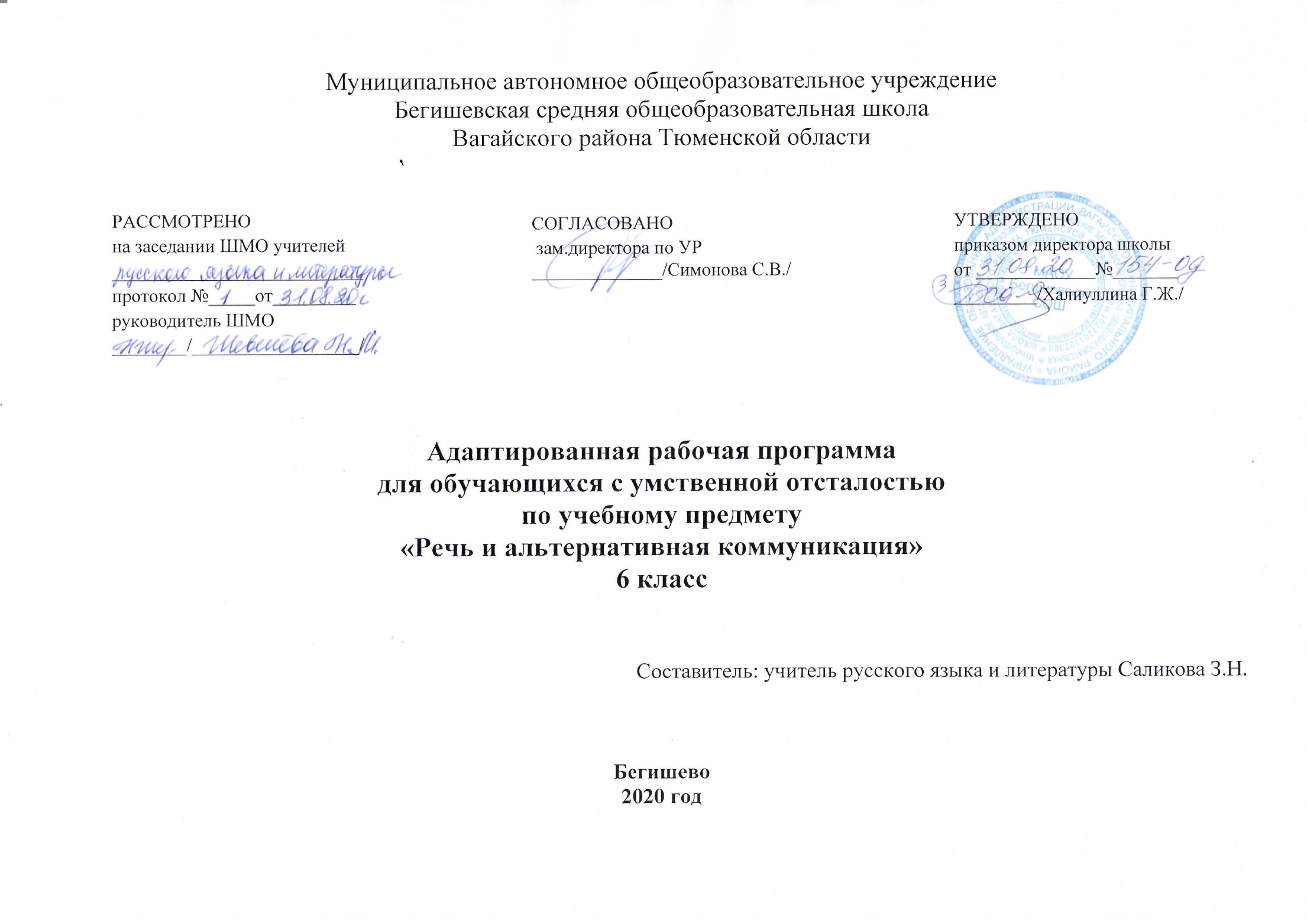 Нормативная база и УМКАннотация к рабочим программам разрабатывается на основе следующих нормативных документов:Закон РФ «Об образовании в Российской Федерации» от 29 декабря 2012 года № 273- ФЗ;Порядок организации и осуществления образовательной деятельности по основным общеобразовательным программам - образовательным программам начального общего, основного, общего и среднего общего образования (утвержден приказом Минобрнауки России от 30.08.2013 № 1015;Приказ Минобразования РФ от 5 марта 2004 г. N 1089 "Об утверждении федерального компонента государственных образовательных стандартов начального общего, основного общего и среднего (полного) общего образования";Приказ Минобрнауки России от 07.06.2017 N 506 "О внесении изменений в федеральный компонент государственных образовательных стандартов начального общего, основного общего и среднего (полного) общего образования, утвержденный приказом Министерства образования Российской Федерации от 5 марта 2004 г. N 1089";Устав МАОУ Бегишевская СОШ;Авторская программа «Социально бытовая ориентировка»  для учащихся 7-9 класса с умственной отсталостью (интеллектуальными нарушениями) под редакцией Воронковой В. В., авторы  О.И.Бородина, В.М. Мозговой.Учебный план МАОУ Бегишевской СОШ.Цель программы:Формирование коммуникативно-речевых умений и навыков с использованием средств вербальной и альтернативной коммуникации, необходимой для социализации, ориентации в социальной среде и в повседневных жизненных ситуациях, владение которыми в дальнейшем поможет учащемуся максимально реализоваться в самостоятельной жизни. Задачи:Обучающие:Сформировать способность пользоваться доступными средствами коммуникации и общения – вербальными и невербальными:- смягчение характерного для аутичных детей сенсорного и эмоционального дискомфорта - повышение активности ребенка в процессе общения со взрослыми и детьми; - вступать в контакт используя невербальные и вербальные средства, соблюдая  общепринятые правила коммуникации;- обучение вербальному выражению своих желаний и чувств;Развивающие:- развитие самосознания и личности аутичного ребенка;- развитие внимания;- развитие памяти, мышления;- развитие речи, как средства общения в тесной связи с познанием окружающего мира, личным опытом ребенка. - Понимание слов, обозначающих объекты и явления природы, объекты рукотворного мира и деятельность человека;- развивать понятийный аппарат и моторику рук;- Развитие умения использовать усвоенный словарный и фразовый материал в коммуникативных ситуациях.Воспитывающие:- воспитывать умение видеть красоту в окружающем мире;-формирование навыков социально-бытового ориентирования и самообслуживания.Нарушения в развитии коммуникации, то есть социального взаимодействия приводит к тяжёлым отклонениям в поведении и отражается на интеллекте ребёнка, развитии социально значимых качеств личности. Коммуникация представляет собой обмен сообщениями между двумя и более собеседниками. Традиционно ученые подразделяют коммуникацию на вербальную (с помощью слов) и невербальную (это общение с помощью других средств (жест, мимика, положение тела, эмоциональные проявления и т.п.). Коммуникативное общение - это не обязательно словесная форма взаимодействия ребенка с окружающими. Альтернативная коммуникация - это все способы коммуникации, дополняющие или заменяющие обычную речь. Альтернативная коммуникация стимулирует появление речи и способствует её развитию. Реализация данной Рабочей программы дает основу для эффективной адаптации ребенка к миру, способствует активному контакту ребенка с окружающим миром, эмоциональному комфорту, следовательно будет осуществляться коррекция поведения.Показателем усвоения обучающимися программы учебного материала является динамика развития понимания обращенной к ребенку речи в форме невербальных и вербальных проявлений и альтернативных средств коммуникации в разнообразных ситуациях взаимодействия.